МБОУ "Никологорская средняя общеобразовательная школа", п.Никологоры Вязниковского района, ул.2Пролетарская, д.57А; тел. 5-14-43; 5-15-52.Урок русского языка в 5 классе.УРОК-КРОССВОРД"Раскрытые тайны предложения".       Учитель русского языка и литературы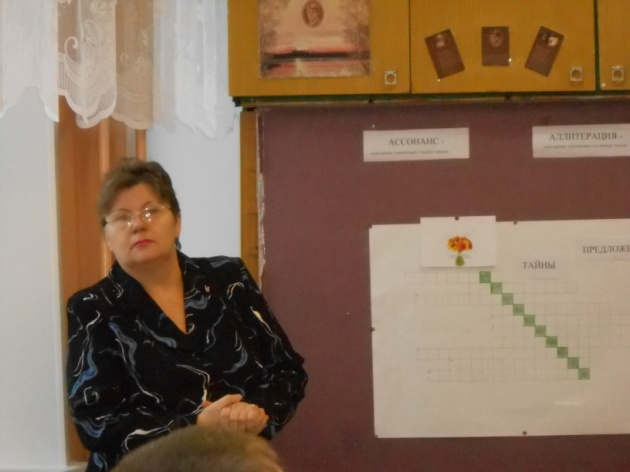  Лебедева Вера Николаевна.НИКОЛОГОРЫ. 2013 год.Цели: формирование ценностного отношения к совместной познавательной деятельности по разбору предложения в ходе взаимодействия учащихся;деятельностная цель: формирование у учащихся способности к структурированию и систематизации изучаемого предметного содержания и способностей к учебной деятельности.Задачи урока: Создать условия для развития положительной мотивации к учению, стимулировать раскрытие творческих возможностей школьников.Организовать деятельность учащихся по закреплению знаний по теме: "Полный разбор  предложения" и первичному ознакомлению с однородными членами предложения.Развивать способности детей правильно формулировать свои мысли в процессе актуализации знаний по данной теме.Воспитывать у учащихся средствами урока уверенность в своих силах, чувство взаимопомощи.ПЛАНИРУЕМЫЕ РЕЗУЛЬТАТЫ В ХОДЕ УРОКА:ЛИЧНОСТНЫЕ: - развитие чувства любви и уважения к русскому языку как великому ценностному     достоянию русского народа, осознание себя носителем этого языка;- правильно использовать речь для планирования и регуляции своей деятельности; - определять цели предстоящей учебной деятельности, последовательность действий, оценивать достигнутые результаты;- уметь аргументировать свою точку зрения, отстаивать свою позицию.ПРЕДМЕТНЫЕ: - отрабатывать навык полного разбора предложения;-научить определять второстепенные члены и отличать их от главных;-отрабатывать навык построения схем предложений, их характеристики;-закреплять изученный по теме материал.РЕГУЛЯТИВНЫЕ: - овладение логическими действиями сравнения, анализа, обобщения, классификации, построения рассуждений, соотнесения с известными понятиями.ПОЗНАВАТЕЛЬНЫЕ:-  осознавать и решать познавательную задачу;-  находить примеры для иллюстрации изучаемых языковых понятий.КОММУНИКАТИВНЫЕ: - уметь осуществлять взаимоконтроль, оказывать в работе взаимопомощь; эффективно сотрудничать.ТИП УРОКА: комбинированный (систематизация, повторение, контроль) - урок построения системы знаний.ОБОРУДОВАНИЕ УРОКА: мультимедийная установка, компьютер, экран, кроссворд, иллюстрации, ПРЕЗЕНТАЦИЯ.ХОД УРОКА.1. Оргмомент. Рапорт дежурных. Добрый день, садитесь, пожалуйста. Кто отсутствует на уроке? Спасибо. Я вижу, вы слегка смущены тем, что у нас сегодня на уроке гости. Я вас уверяю, гости пришли посмотреть, какие у меня сообразительные и творческие дети в этом классе. Давайте настроимся на работу, будем внимательны и сосредоточены, вдумчивы и активны, тогда всё у нас получится хорошо. 2. Выявление темы урока.Сегодня мы будем работать не в тетрадях, а на картах, которые лежат у каждого на парте. -Что ещё любопытного вы видите и на доске, и у вас на партах? (неразгаданный кроссворд, карту взаимоконтроля). Значит мы должны разгадать кроссворд, отметить в картах взаимоконтроля баллами работу ваших товарищей на разных этапах работы, в конце урока узнаем, кто у нас был самым активным. (ПРИЛОЖЕНИЕ  4).-Чем мы с вами занимались на предыдущих уроках? (разбором предложения)- Могу я сказать, что мы для себя открывали тайны предложения?-Кто из вас попробует сформулировать тему сегодняшнего урока? ( тайны предложения)- Эти тайны мы раскрыли, разгадывая кроссворд, докажем это себе, товарищам и всем присутствующим и добавим к теме урока ещё одно слово.-Итак, на картах №1 пишем число, классная работа и тему урока ( ПРИЛОЖЕНИЕ1)Раскрытые тайны предложения.3. ЦЕЛЕПОЛАГАНИЕ: -Определите цель нашего урока. (ПОВТОРИТЬ И ОБОБЩИТЬ знания о разборе предложения, закрепить навык общей характеристики и разбора предложения). Я рада, что цели наши совпали.4. ПРОВЕРКА ДОМАШНЕГО ЗАДАНИЯ. В качестве домашнего задания я просила составить небольшой рассказ о кроссворде по следующим вопросам:а. Какая орфограмма есть в этом слове.б. Проверяемая она или нет.в. Что сказано об этом слове в словаре С.И.Ожегова.-Кто хочет рассказать о слове "кроссворд"? ( В слове "кроссворд" орфограммой является удвоенная согласная "с" в корне слова, она непроверяемая, это слово словарное. В словаре С.И.Ожегова о нём сказано: "Игра-задача, в которой фигуру из квадратов нужно заполнить буквами, составляющими перекрещивающиеся слова"). Отлично. Ребята, вы не забываете ставить баллы тем, кто отвечает? Молодцы.- Я знаю, что вы используете кроссворды на уроках в качестве дополнительного задания и умеете их разгадывать. А сегодня весь урок будет посвящён этой полезной и увлекательной игре.- Все примеры для анализа я взяла из произведений прекрасного русского поэта, которому  28 ноября исполнится 192 года со дня рождения.- У вас на отдельном листке и у меня на парте лежат иллюстрации к произведениям этого поэта, вы скажете, откуда заданное предложение и иллюстрацией к нему украсите кроссворд на доске. (ПРИЛОЖЕНИЕ 3)- Вижу, у многих глазки загорелись, вы узнали поэта, как же его имя? (Н.А.Некрасов). Отлично.- В кабинете много портретов писателей и поэтов, где же среди них Некрасов? Хорошо.                                      СЛАЙД  1.5. АКТУАЛИЗАЦИЯ ТЕМЫ.На карте №2 у вас неразгаданный кроссворд, в цветной цепочке которого после заполнения появится название темы ближайшего урока. (ПРИЛОЖЕНИЕ 2)Запишите тему нашего урока на своём чистом кроссворде.На картах №1 написано 7 предложений и небольшой текст с пропущенными словами - это наш рабочий планшет практикума. На нём всё должно быть выделено к концу урока. - Нарисуйте у доски маршрут, по которому мы разбираем предложение, если в конце его стоит цифра ...? (4).1) грамматическая основа (подлежащее и сказуемое) -- 2) схема предложения -- 3)общая характеристика предложения -- 4) полный разбор по членам предложения. - Итак, вперёд по маршруту знаний!А). Прочитайте выразительно 1 предложение. Однажды в студёную зимнюю пору я из лесу вышел; был сильный мороз.- Как называется стихотворение, предложение из которого стоит под № 1? (отрывок из стихотворения "Крестьянские дети"- "Мужичок с ноготок"). Определитесь на картах № 3 с иллюстрацией и прикрепите на доску первую картинку-украшение кроссворда.Вы прекрасно помните, что какое бы задание ни следовало, мы выполняем всегда какое действие? (выделяем грамматическую основу предложения). Проверим точность маршрута, выведенного на доске, и начинаем двигаться по нему.ПЕРВЫЙ ЭТАП. Как вы это будете делать?Когда перед нами задача - найтиОснову всего предложения,Прежде всего отыщу я глагол,Глагол в любом наклонении.Когда обнаружится этот глаголМежду другими словами,То подчеркну я его поскорейСразу двумя чертами. -Выполняем это действие. В первом предложении сказуемые вышел и был. Этот термин вписываем в кроссворд в строку № 1.- Ребята, задайте вопрос отвечающему по сказуемому. (Какими ещё частями речи может выражаться сказуемое? Инфинитивом, кратким прилагательным, существительным, числительным).- ПРОДОЛЖАЕМ. Потом от него я вопросы кто? что?К другим словам направляюИ подлежащее, как на крючок,На эти вопросы поймаю.Тут я его одною чертойВмиг подчеркну, без сомненья,И полюбуйся - перед тобойОснова всего предложенья.В строку 2 впишем термин, обозначающий слова "я" и "мороз". Какое слово вписываем? (подлежащее).- Задайте вопрос по подлежащему. (Почему к подлежащему нужно задавать двойной вопрос? Подлежащее выражается существительным в им. падеже, а чтобы не спутать именительный падеж с винительным, которые различаются только вопросом к одушевлённым предметам, мы задаём двойной вопрос).Б). ПЕРЕХОДИМ КО ВТОРОМУ ЭТАПУ МАРШРУТА, какому? ( составлению схемы предложения).- Какого пункта общей характеристики предложения мы сейчас коснёмся? В ваших картах разбора посмотрите, если забыли. ( 3 пункт, вид предложения по структуре).- Охарактеризуйте предложение по структуре. ( сложное, в нём 2 грамматические основы.  Между прост предложениями нет союза, оно бессоюзное сложное). Чертим его схему.- Задайте вопрос по сложному предложению? (какие ещё сложные предложения ты знаешь? ) (ССП, СПП).В). СЛЕДУЕМ НА ТРЕТИЙ ЭТАП МАРШРУТА, какой? ( общая характеристика предложения). 1). Прочитайте выразительно диалог под цифрой 2.- ЗДОРОВО, ПАРНИЩЕ!- СТУПАЙ СЕБЕ МИМО! - Первая характеристика предложения какая? Охарактеризуйте подчёркнутое предложение по цели высказывания и впишите термин в строку 7. (это предложение побудительное, т.к. содержит совет)- Задайте вопрос по первой характеристике предложения. (какие ещё бывают предложения по цели высказывания?) ( повествовательные и вопросительные).- Из какого стихотворения эти предложения? Кто сможет продолжить диалог героев?-УЖ БОЛЬНО ТЫ ГРОЗЕН, КАК Я ПОГЛЯЖУ! ОТКУДА ДРОВИШКИ?- Запишите на карту № 1 эти два предложения. Охарактеризуйте второе по цели высказывания и впишите термин в строку № 5. (вопросительное)2).ПЕРЕХОДИМ к предложению под цифрой 3.Грибная пора отойти не успела,Гляди - уж чернёхоньки губы у всех,Набили оскому: черница поспела!- Всё ли понятно вам в этом отрывке? (непонятны слова оскома и черница) - Кто-то из вас может объяснить эти слова? ( черница - это черника. Второе слово объясняет учитель).- Прочитайте выразительно предложение и охарактеризуйте его по следующему пункту. (по эмоциональной окраске предложения бывают невосклицательные, если произносятся с обычной интонацией, и восклицательные, если произносятся с особой интонацией. Это предложение восклицательное).- А какое оно по цели высказывания? (повествовательное, т.к. содержит сообщение).- Вписываем термин предложения по эмоциональной окраске в строку № 10.- Найдите ещё на карте № 1 восклицательные предложения.- Из какого стихотворения строки? Прикрепите картинку.Молодцы, этот материал вы знаете хорошо.3). Прочитайте выразительно предложение 4. ВИЖУ ОДИН ОСТРОВОК НЕБОЛЬШОЙ- ЗАЙЦЫ НА НЁМ СОБРАЛИСЯ ГУРЬБОЙ.- Какое это предложение по структуре? (сложное). ДОКАЖИТЕ. - Сколько в нём простых предложений? (два) - Охарактеризуйте первое простое предложение по пункту 4 общей характеристики. ( по наличию главных членов предложения бывают двусоставные, если оба главных члена есть в наличии, и односоставные, если грамматическая основа состоит только из одного главного  члена, либо подлежащего, либо сказуемого. Наше предложение односоставное, т.к. в нём есть только сказуемое вижу). Впиши термин в строку № 9 кроссворда.- Откуда эти строки? ( "Дедушка Мазай и зайцы").-  Прикрепите иллюстрацию на доску.4). ПОСЛЕДНЯЯ ХАРАКТЕРИСТИКА ПРЕДЛОЖЕНИЯ КАКАЯ? (по наличию распространённых членов предложения)- Охарактеризуйте первое простое предложение по наличию второстепенных членов предложения и термин впишите в строку № 8 кроссворда. (по наличию второстепенных членов предложения бывают распространённые, если есть второстепенные члены предложения, и нераспространённые, если они состоят только из грамматической основы. Наше предложение распространённое, в нём есть второстепенные члены).Г). ВОТ МЫ ПОДОШЛИ К ПОСЛЕДНЕМУ ЭТАПУ МАРШРУТА. Я надеюсь, вы отмечаете работу ребят в листе активности?- На какие две группы делятся все члены предложения? (главные и второстепенные).- В каком порядке мы находим второстепенные члены предложения? Вспомните два паровозика. (Сначала находим состав подлежащего, потом - сказуемого, а затем остальные второстепенные  члены).- Выразительно прочитайте 5 предложение. Откуда оно? (отрывок из стихотворения "Железная дорога"). Прикрепите иллюстрацию на доску.БЫСТРО ЛЕЧУ Я ПО РЕЛЬСАМ ЧУГУННЫМ, ДУМАЮ ДУМУ СВОЮ.- Найдите в предложении грамм. основу. (грамматическая основа "Я ЛЕЧУ, ДУМАЮ").- Как можно выяснить, каким второстепенным членом будет слово? (задать к нему вопрос) - Определите, каким членом предложения будет слово "чугунный". (это определение).Признак предмета или явленьяОбозначает определение.Чей? и какой? - ответы просты,Лишь не хватает волнистой черты.- Впишите ответ в строку № 3.-Задайте вопрос по определению. ( найди ещё определения в предложении. ДУМУ (чью?) СВОЮ).- Каким членом предложения будет слово ДУМУ? Впишите ответ в строку № 4.                                             Вопросы косвенных падежей Я безошибочно знаю уже.Если задам их без промедленья,Сразу отыщутся и ДОПОЛНЕНИЯ.- Задайте вопрос по дополнению. ( как оно подчёркивается?) - ( пунктиром)- Какой ещё второстепенный член мы не повторили?  Он, вероятно, разместился в строчке № 6. Расскажите о нём и найдите в предложении..( БЫСТРО - это обстоятельство.)На вопросы где? когда? как? откуда? и куда?Нам дадут с тобой ответ ОБСТОЯТЕЛЬСТВА всегда.- Ребята, прочитайте шёпотом ещё раз пятое предложение. Вы что-нибудь слышите помимо слов?Кажется, будто идёт-гудит состав, стучат колёса. Это в художественной речи используются повторения одинаковых звуков или их сочетаний для усиления выразительности. Называется этот приём - звукопись. -Какие звуки повторяются? ( Ч - повторение согласных звуков называется аллитерацией, У- повторение гласных - ассонанс).- С этими понятиями мы будем работать по литературе при анализе поэтического текста. Постарайтесь их запомнить. (на доске - термины с объяснением и примером).НАШ КРОССВОРД полностью заполнен. Что получилось в цветной строке? Знакомо вам это выражение? Как найти однородные члены в предложении? ( их несколько, отвечают на один вопрос, относятся к одному слову, являются одинаковыми членами предложения, выражены одинаковыми частями речи).- У нас осталось одно предложение 6. СЛАЙД 2.Прочитайте его выразительно, найдите в нём однородные члены.Два часа в санях лежитГенерал сердитый.Прибежали той поройЯмщик и вожатый;Вразумил народ честнойТрифон бородатыйИ Топтыгина прогналИз саней дубиной...( здесь есть однородные подлежащие - ямщик  и вожатый, сказуемые вразумил и прогнал).- Эту тему мы будем изучать на ближайших уроках.- А откуда строки? ("Генерал Топтыгин"). Прикрепляем картинку.- Молодцы, ребята, я очень довольна вами сегодня, материал вы знаете хорошо. Заглянем в листы активности. Скажите, кто у нас был самым активным, а кто слишком застенчивым. Свои листы вы мне сдадите, я их проанализирую, сделаю выводы и на следующем уроке мы обсудим получившиеся оценки.СЛАЙД 3.На экране небольшой текст с пропущенными словами, вставьте слова и прочитайте, что у вас получилось..... - известный русский поэт 19 века. Много произведений он посвятил детям. Моё любимое стихотворение Некрасова - ...СЛАЙД 1.- Перечислите стихотворения Некрасова, иллюстрациями к которым мы украсили кроссворд ("Крестьянские дети"- "Мужичок с ноготок", "Дедушка Мазай и зайцы", "Железная дорога", "Генерал Топтыгин").- Может, кто-то прочтёт наизусть из Некрасова?- Отлично! Оказывается, вы хорошо знаете не только русский язык, но и литературу, выразительно читаете и декламируете наизусть. МОЛОДЦЫ.- У нас в листе активности есть активность по литературе. Кто получает оценки?СЛАЙД 4.7. ДОМАШНЕЕ ЗАДАНИЕ.- На дом задание на выбор:1. Попробуйте составить кроссворд  по разбору простого предложения по басням И.А.Крылова.2. В карте1 под №7 предложение для полного синтаксического разбора в полтетради, оценка пойдёт в журнал.3. Если это трудновато, то выполните упражнение 197 практики.8. РЕФЛЕКСИЯ.СЛАЙД 5.-На последнем этапе урока выполните небольшую работу. Вам даны 8 вопросов по теме "СИНТАКСИС", если вы согласны с утверждением, под цифрой ответа ставите +,  а если не согласны, ставите -.1. Раздел науки о языке, в котором изучаются словосочетания и члены предложения, называется фонетикой.2. По цели высказывания предложения бывают повествовательные, вопросительные и восклицательные.3. По эмоциональной окраске предложения бывают восклицательные и невосклицательные.4. Если грамматическая основа предложения состоит только из одного главного члена, оно двусоставное.5. Грамматическая основа предложения - это подлежащее и сказуемое.6. Предложение, состоящее только из грамматической основы, называется распространённым.7. Члены предложения, не входящие в грамматическую основу , называются второстепенными.8. Предложения, имеющие второстепенные члены, называются распространёнными.СЛАЙД 6.- ПОМЕНЯЙТЕСЬ  листочками и проверьте правильность ответов у соседа по парте.Нахождение и исправление ошибок, формулировка правильных утверждений. -Ребята, а что больше всего любите у Некрасова? (Дедушка Мазай и зайцы). Давайте посмотрим мультфильм по стихотворению. СЛАЙД 7.СПАСИБО ВАМ ЗА РАБОТУ.12345678--+-+-++